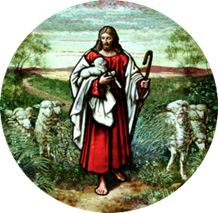 St. John’s Evangelical LutheranChurch and School (LCMS)9141 County Road 101Corcoran, MN 55340763-420-2426 or FAX 763-420-7198Matthew V. Moss, PastorMatthew P. Johnson, PastorGary Volberding, PrincipalSuzanne Haag, Admissions & Communication Director“Learning and Living as God’s Baptized Children”BAPTISM APPLICATIONDATE:__________________________CHILD’S FULL NAME:__________________________________________________________________BIRTHDATE:__________________________________________________________________________BIRTHPLACE: (City,State,Hospital)________________________________________________________FATHER’S FULL NAME:________________________________________________________________CHURCH MEMBERSHIP:________________________________________________________________MOTHER’S FULL NAME:_______________________________________________________________CHURCH MEMBERSHIP:_______________________________________________________________FAMILY ADDRESS:____________________________________________________________________CITY/STATE/ZIP:______________________________________________________________________PHONE:_______________________________________________________________________________EMAIL: _______________________________________________________________________________LCMS SPONSORS: (Must be LCMS Members)_______________________________________________WITNESSES: (optional)__________________________________________________________________PUBLIC SERVICE?________________________PRIVATE SERVICE?___________________________DATE/TIME OF BAPTISM SERVICE:______________________________________________________OFFICIANT:___________________________________________________________________________